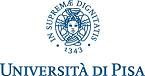 DOTTORATO DI RICERCA IN FISIOPATOLOGIA CLINICA	Coordinatore: Prof. Fulvio Basolo Al Direttore della U.O.Dott./Prof.___________________________________________________________Oggetto: Richiesta di autorizzazione a partecipare alle attività clinico-assistenziali in relazione al programma di ricercaIl/La sottoscritto/a  _________________________________________________________in qualità di dottorand_____ iscritto al _____ anno del Dottorato di Ricerca in ___________________________________________________CHIEDEdi essere autorizzato a partecipare alle attività clinico assistenziali presso l’Unità operativa: _________________________________________________________________________Firma dottorando__________________________________________________________________________________________________________________________________SI AUTORIZZAFirma Direttore U.O._____________________________ (timbro dell’AOUP) Data _______________ 